21/06/2023 17:00BionexoRESULTADO – TOMADA DE PREÇON° 202376TP38388HEAPAO Instituto de Gestão e Humanização – IGH, entidade de direito privado e sem finslucrativos, classificado como Organização Social, vem tornar público o resultado daTomada de Preços, com a finalidade de adquirir bens, insumos e serviços para o HEAPA-Hospital Estadual de Aparecida de Goiânia, com endereço à Av. Diamante, s/n - St.Conde dos Arcos, Aparecida de Goiânia/GO, CEP: 74.969-210.Bionexo do Brasil LtdaRelatório emitido em 21/06/2023 17:00CompradorIGH - HUAPA - HOSPITAL DE URGÊNCIA DE APARECIDA DE GOIÂNIA (11.858.570/0004-86)AV. DIAMANTE, ESQUINA C/ A RUA MUCURI, SN - JARDIM CONDE DOS ARCOS - APARECIDA DE GOIÂNIA, GO CEP:74969-210Relação de Itens (Confirmação)Pedido de Cotação : 291811551COTAÇÃO Nº 38388 - QUÍMICOS - HEAPA JUN/2023Frete PróprioObservações: *PAGAMENTO: Somente a prazo e por meio de depósito em conta PJ do fornecedor. *FRETE: Só serãoaceitas propostas com frete CIF e para entrega no endereço: AV. DIAMANTE, ESQUINA C/ A RUA MUCURI, JARDIM CONDEDOS ARCOS, AP DE GOIÂNIA/GO CEP: 74969210, dia e horário especificado. *CERTIDÕES: As Certidões Municipal,Estadual de Goiás, Federal, FGTS e Trabalhista devem estar regulares desde a data da emissão da proposta até a data dopagamento. *REGULAMENTO: O processo de compras obedecerá ao Regulamento de Compras do IGH, prevalecendo esteem relação a estes termos em caso de divergência.Tipo de Cotação: Cotação NormalFornecedor : Todos os FornecedoresData de Confirmação : TodasValidade CondiçõesFaturamento Prazo deFornecedordadeFreteObservaçõesMínimoEntregaProposta PagamentoBF DE ANDRADE HOSPITALARGOIÁS - GOGlazielly Fagundes - 62985704680vendas3@bfdeandradehospitalar.com.brMais informações1dias após123R$ 200,000017/06/202323/06/202317/06/202330 ddl30 ddl30 ddlCIFnullconfirmaçãoCarrion Silva Comercial EireliAPARECIDA DE GOIÁS (ITAPACI) - GOElkis Pereira Da Silva - (62) 98191-9830 R$ 900,0000carrion.diretoria2019@gmail.comMais informações1dias apósCIFCIFnullnullconfirmaçãoCientifica Médica Hospitalar LtdaGOIÂNIA - GO2dias apósVanessa Nogueira - (62) 3088-9700vendas3@cientificahospitalar.com.brMais informaçõesR$ 200,0000confirmaçãoComercial Cirurgica RioclarenseLtda- SPJAGUARIÚNA - SPUsuário Ws Rioclarense - (19) 3522-1dias após4R$ 500,000017/06/202330 ddlCIF-confirmação5800bionexo@rioclarense.com.brMais informaçõesPEDIDO SOMENTE SERÁ ATENDIDO A PRAZOMEDIANTE ANALISE DE CREDITO VALIDAÇÃODO DEPARTAMENTO FINANCEIRO E ACONFIRMAÇÃO DE DISPONIBILIDADE DOESTOQUE CONTATO DO VENDEDOR:(62)99499 1714Ello Distribuicao Ltda - EppGOIÂNIA - GOWebservice Ello Distribuição - (62)1 dias apósconfirmação56R$ 700,0000R$ 300,000024/06/202317/06/202330 ddl28 ddlCIFCIF4009-2100comercial@ellodistribuicao.com.brMais informaçõesTELEVENDAS3@ELLODISTRIBUICAO.COM.BRNL Produtos Hospitalares LtdaGOIÂNIA - GOMARCOS JUNIOR - (62)3088-5462nlph@hotmail.com5dias apósnullconfirmaçãoMais informaçõesProgramaçãode EntregaPreço PreçoUnitário FábricaProdutoCódigoFabricanteEmbalagem Fornecedor ComentárioJustificativaRent(%) Quantidade Valor Total Usuário12 GLUTARALDEIDO A 17209% C/ ATIVADOR000ML -> COM-GLUTARALDEIDO2,2% (VICGLUTARAL)CAIXABF DEANDRADEHOSPITALARnull-R$R$2 GalaoR$269,0900Rosana DeOliveiraMoura25134,5450 0,0000ESTABILIDADE PORUM PERIODO DE 14DIAS. APRESENTARREGISTRO DEPRONTO USO5000ML C/2,VICPHARMA21/06/202314:18SANEANTECATEGORIZADOCOMODESINFETANTE DEALTO NIVEL OUDESINFETANTE DENIVELINTERMEDIARIO,CONFORME RDC Nº35 DE 16/10/2010 ERDC Nº31 DEhttps://bionexo.bionexo.com/jsp/RelatPDC/relat_adjudica.jsp1/4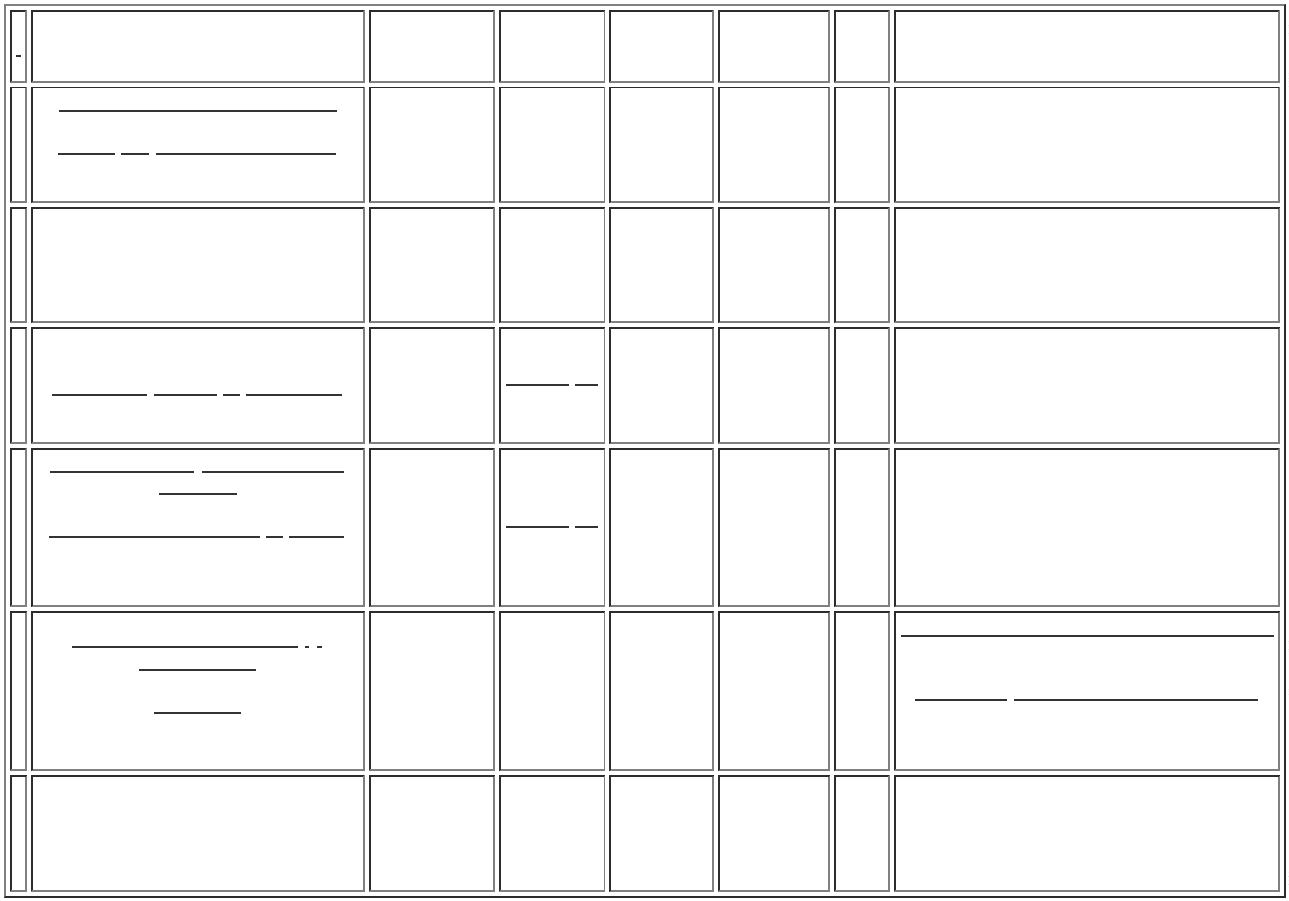 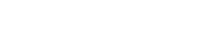 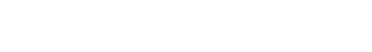 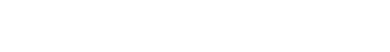 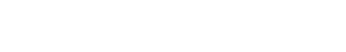 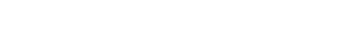 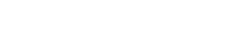 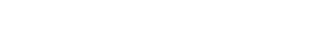 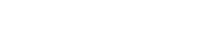 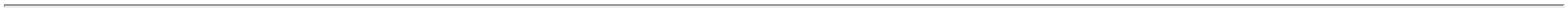 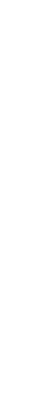 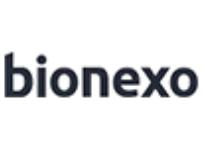 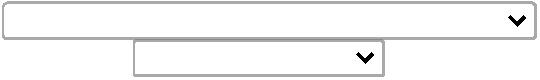 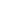 21/06/2023 17:00Bionexo04/07/2011.REFERENCIA:STERANIOS 2% OUEQUIVALENTE.INCLUSO FITA DATAXA DOGLUTARALDEIDO.DEVE APRESENTARTEMPO MÁX DE20MIN DE IMERSÃOP/ DESINFEÇÃOS EFISPQ(FICHA DEINFORM. DESEGURANÇA DEPRODUTOSQUIMICOS)CONFORME NORMAABNT-NBR 14725 -GALAOTotalParcial:R$269,09002.0Total de Itens da Cotação: 14Total de Itens Impressos: 1Programaçãode EntregaPreço PreçoUnitário FábricaProdutoCódigoFabricanteEmbalagem Fornecedor ComentárioJustificativaRent(%) Quantidade Valor Total UsuárioSOLUCAOP/HEMOD.BICARBONATO DESODIO 8.4%000ML (GALÃO C/L) - PROPORCAO:Rosana DeOliveiraMouraSOLUCAO P/HEMODIALISEBASICA,Carrion SilvaComercialEireli;1 - Nãorespondeu e-mailde homologação.R$R$R$113438983--GLCXnullnull150 Unidade152 Unidade21,9000 0,00003.285,000055FARMARIN21/06/202314:181:1,23:32,77SOLUCAOP/HEMOD. FRAC.ACIDA(NACL+ASSO)000ML - F3 ACIDARosana DeOliveiraMouraSOLUCAO ACIDAPARAHEMODIALISE,FARMARINCarrion SilvaComercialEireli;1 - Nãorespondeu e-mailde homologação.R$R$R$3898022,5000 0,00003.420,0000521/06/202314:181:34TotalParcial:R$302.06.705,0000Total de Itens da Cotação: 14Total de Itens Impressos: 2Programaçãode EntregaPreço PreçoUnitário FábricaProdutoCódigoFabricanteEmbalagem Fornecedor ComentárioJustificativaRent(%) Quantidade Valor Total UsuárioACIDO CITRICO50% 5 LITROS ->ACIDO CITRICO0% 5000ML PARAHEMODIALISE.5CONSTITUIDO DEMISTURAEQUILIBRADA DEACIDO CITRICO EMVEICULOESTABILIZADOPARADESINCRUSTRACAOEM MAQUINAS DEHEMODIALISECOMPOSICAOACIDO CITRICO EVEICULOS. REG.MS- GALAO -DESINFETANTE,DESINCRUSTANTE,INCOLOR, NÃOTOXICO,Rosana DeOliveiraMouraECOCITRICO-50SOL. DE ACIDOCITRICO 5 LTECOPER,;1 - Não atingefaturamentomínimo. 2 - Nãorespondeu e-mailde homologação.CientificaMédicaHospitalarLtdaR$R$R$125998-GLnull6 Galao210,0000 0,00001.260,000021/06/2023ECOPER14:18TOTALMENTEBIODEGRADAVEL,INDICADO PARADESINFECÇÃOQUIMICA DEAMQUINA DEHMEODIALISEEFETIVO NAREMOÇÃO DEDEPOSITOS DECARBONATO DECALCIO, MAGNESIOE RESIDUOSORGANICOS.CLOREX. 0,5%ALCOOLICA (RIOHEX) 1LTC/12 -RIOQUIMICA -RIOQUIMICARosana DeOliveiraMouraCLOREXIDINASOLUCAOALCOOLICA A 0.5%CientificaMédicaHospitalarLtda;1 - NãoR$R$R$571401016970--CAIXALTnullnullrespondeu e-mailde homologação.108 Unidade120 Unidade10,3000 0,00001.112,40001000ML - UNIDADE21/06/202314:18CLOREXIDINASOLUCAO AQUOSARIOHEXCientificaMédicaHospitalarLtda-R$R$R$612,0000Rosana DeOliveiraMouraCLOREX.0,2%DERMO SUAVEAQUOSA 1L,RIOQUIMICA5,1000 0,00000.2% 1000ML -UNIDADEhttps://bionexo.bionexo.com/jsp/RelatPDC/relat_adjudica.jsp2/4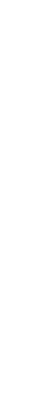 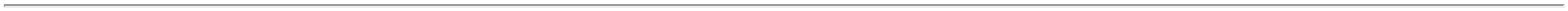 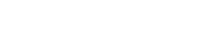 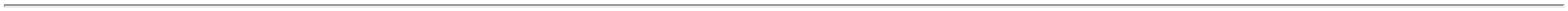 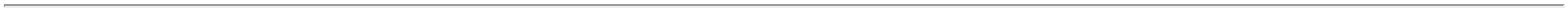 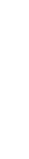 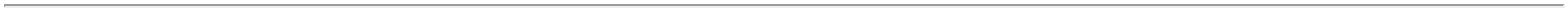 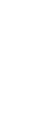 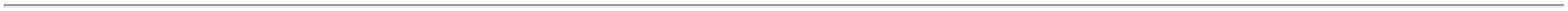 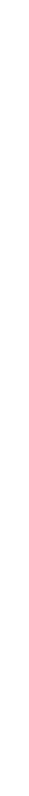 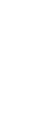 21/06/2023 17:00Bionexo21/06/202314:18GEL P/ ECG C/ ALTACONDUTIVIDADEHIDROSSOLUVEL100ML -> GELPARA ECG FRASCOCOM 100 GR -FRASCORosana DeOliveiraMouraCientificaMédicaHospitalarLtda;1 ao 3 - Nãoatingefaturamentomínimo.GEL PARA ECG100 GR,CARBOGELR$R$R$448,5000114814-FRASCOnull150 Frasco2,9900 0,000021/06/202314:18TotalParcial:R$384.03.432,9000Total de Itens da Cotação: 14Total de Itens Impressos: 4Programaçãode EntregaPreço PreçoUnitário FábricaProdutoCódigoFabricanteEmbalagem Fornecedor ComentárioJustificativaRent(%) Quantidade Valor Total UsuárioRosana DeOliveiraMouraCAL SODADAComercialCirurgicaRioclarenseLtda- SP4,30KG GALAO(TPA AZUL),ATRASORBR$R$R$139,00003CAL SODADA15897-GALÃO--1 Galao139,0000 0,000021/06/202314:18CLOREXIDINA SOLDEGERMANTE 2%1000ML ->CLOREXIDINA2%DEGERMANTE1000ML CXC/12FR - 88195,VIC PHARMARosana DeOliveiraMouraCLOREXIDINASOLUCAODEGERMANTE 2%FRASCO 1000ML -.FRASCO SEMDISPENSADORLITROComercialCirurgicaRioclarenseLtda- SPR$R$R$572,40004514-CAIXA--36 Litro15,9000 0,000021/06/202314:18CLOREXIDINA2%DEGERMANTE100MLALMOTOLIA CXC/24UN - 88192,VIC PHARMARosana DeOliveiraMouraCLOREXIDINASOLUCAODEGERMANTE 2% 38722FRASCO 100ML -UNIDADEComercialCirurgicaRioclarenseLtda- SP;1 -Nãorespondeu e-mailde homologação.R$R$R$699,60008-CAIXA-264 Unidade2,6500 0,000021/06/202314:18TotalParcial:R$301.01.411,0000Total de Itens da Cotação: 14Total de Itens Impressos: 3Programaçãode EntregaPreço PreçoUnitário FábricaProdutoCódigoFabricanteEmbalagem Fornecedor ComentárioJustificativaRent(%) Quantidade Valor Total UsuárioALCOOL LIQUIDOALCOOLHOSP ETIL70% 12X1 LTJALLESMACHADOS.A.Rosana DeOliveiraMoura70% 1000ML ->ALCOOL ETILICO0% SOLUCAOALCOOL ETILICO70% 1000ML -FRASCO, ITAJAElloDistribuicaoLtda - Epp;1 - Não atende acondição depagamento/prazo.R$R$R$2518-1804 Litro75,6000 0,00004.502,4000FRASCO 1000ML -LITRO21/06/202314:18CLOREXIDINASOLUCAOALCOOLICA A 0.5%100ML ->CLOREXIDINASOLUCAOALCOOLICA 0.5%FRASCO 100ML -FRASCO-ALMOTOLIAPLASTICADESCARTAVELLACRADA, COMSISTEMA DECHLORCLEARCLOREXIDINA0,5%ALCOOLI100MRosana DeOliveiraMouraCHLORCLEARCLOREXIDINA0,5% ALCOOLI100M -ElloDistribuicaoR$R$R$550,0000632404-1-250 Frasco2,2000 0,0000Ltda - Epp VICPHARMA21/06/202314:18ABERTURA DE NAONECESSITE DEMATERIALVICPHARMAIND ECOMERCIOLTDACORTANTE , COMTAMPA ADICIONALPARA ENCAIXEAPOS ABERTURA,AUSENCIA DECORANTES,CONSERVANMTES EODORES.TotalParcial:R$1054.05.052,4000Total de Itens da Cotação: 14Total de Itens Impressos: 2Programaçãode EntregaPreço PreçoUnitário FábricaProdutoCódigoFabricanteEmbalagem Fornecedor ComentárioJustificativaRent(%) Quantidade Valor Total Usuário9DETERGENTEMULTIENZIMAS38316-DETERGENTEINDAZYME 6GALAO 5L NL ProdutosHospitalaresnull;1 e 3 - Nãorespondeu e-mail 209,0000 0,0000R$R$4 UnidadeR$836,0000Rosana DeOliveirahttps://bionexo.bionexo.com/jsp/RelatPDC/relat_adjudica.jsp3/4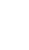 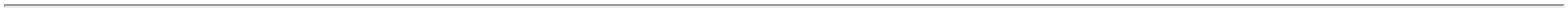 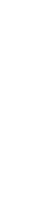 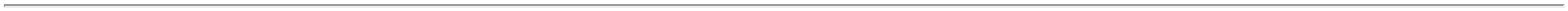 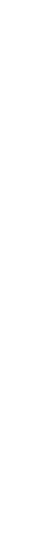 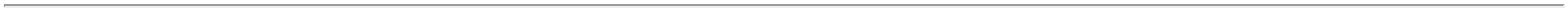 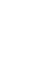 21/06/2023 17:00Bionexo(ACIMA 5 ENZIMAS)ENZIMAS ST -INDALABOR,INDALABORLtdade homologação.2 - Não atingefaturamentomínimo. 4 - Nãoatende aMoura5000ML - UNIDADE21/06/202314:18condição depagamento/prazo.FORMOL LIQUIDO0% FRASCO000ML ->FORMOL LIQUIDO0% FRASCO000ML - FRASCORosana DeOliveiraMoura;1 - Não atingefaturamento1FORMOL 10%TAMPONADOINDALABOR 1L,INDALABORNL ProdutosHospitalaresLtda1R$R$R$444,00001038955-FRnullmínimo. 2 - Nãorespondeu e-mailde homologação.40 Frasco11,1000 0,0000121/06/202314:181TotalParcial:R$44.01.280,0000Total de Itens da Cotação: 14Total de Itens Impressos: 2TotalGeral:R$2087.018.150,3900Clique aqui para geração de relatório completo com quebra de páginahttps://bionexo.bionexo.com/jsp/RelatPDC/relat_adjudica.jsp4/4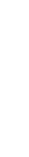 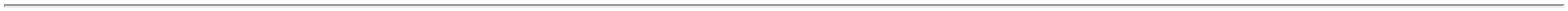 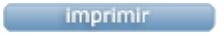 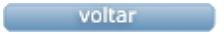 